             РМН                       ПМР                                   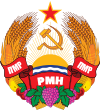                                    РАЙОНУЛ СЛОБОЗИ                                            СЛОБОДЗЕЙСКИЙ РАЙОН                                          п. ПЕРВОМАЙСК                                                         п. ПЕРВОМАЙСК                     ИНТРЕПРИНДЕРЯ УНИТАРЭ                                         МУНИЦИПАЛЬНЕ УНИТАРНЕ                                             МУНИЧИПАЛЭ                            ПIДПРИЕМСТВОПМР Слободзейский район п. ПервомайскМуниципальное унитарное предприятие  ЖИЛИЩНО - КОММУНАЛЬНОЕХОЗЯЙСТВО5724 Слободзейский  район ,  пос  Первомайск,  ул. Ленина № 91  тел.  34-569 р/с 2211390000000040  Слободзейский филиал ЗАО «Приднестровский Сбербанк» г. СлободзеяПРОТОКОЛ запроса предложений для определения поставщика по закупке: строительных материалов для проведения капитального ремонта на объектах муниципального жилого фонда МУП «ЖКХ п. Первомайск» «09»  июля  2021 года		№ 1Наименование заказчика: МУП «ЖКХ п. Первомайск»Присутствовали:Председатель комиссии:Мануилов Владимир Михайлович, директор;Члены комиссии:Голуб Екатерина Ивановна, главный бухгалтер;Чульский Василий Васильевич, мастер РСБ; Купчик Лариса Викторовна, мастер участка;Пужанская Екатерина Васильевна, депутат Совета ;Чебан Николай Данилович, депутат.Секретарь комиссии:Миргородская Екатерина Анатольевна.Извещение на проведение запроса предложений размещено на официальном сайте в глобальной сети интернет, являющего информационной системой в сфере закупок: https://zakupki.gospmr.org/.Вскрытие конвертов с заявками на участие в проведении запроса предложений по определению поставщика по закупке: строительных материалов  для проведения капитального ремонта мягкой кровли на объектах  муниципального жилого фонда МУП «ЖКХ п. Первомайск»  проводит комиссия по адресу:п. Первомайск, ул. Ленина 91, в 09:00 часов 09 июля  2021 года.Кворум соблюден, комиссия по осуществлению закупок правомочна в принятии решений.В срок, указанный в извещении о проведении закупки, поступило 1 (одна) заявка на участие в проведении запроса предложений по определению поставщика по закупке: строительных материалов  для проведения капитального ремонта на объектах  муниципального жилого фонда МУП «ЖКХ п.Первомайск».Во исполнение нормы пункта 3 статьи 44 Закона Приднестровской Молдавской Республики от 26 ноября 2018 года № 318-3-VI « О закупках в Приднестровской Молдавской Республике» ( САЗ 18-48) заказчиком направлены приглашения (в телефонном режиме) принять участие в запросе предложений следующим производителям (официальным представителям), способным осуществить поставки товаров, являющихся объектом закупки: ООО «Альверия».В процессе проведения процедуры вскрытия конвертов с заявками на участие в проведении запроса предложений по определению поставщика по закупке: строительных материалов  для проведения капитального ремонта на объектах  муниципального жилого фонда МУП «ЖКХ п. Первомайск»,  аудио/видеозапись _не_велась.На процедуре вскрытия конвертов с заявками на участие на проведение запроса предложений по предложений по определению поставщика по закупке: строительных материалов  для проведения капитального ремонта мягкой кровли на объектах  муниципального жилого фонда МУП «ЖКХ п. Первомайск»,  представители участников на проведение запроса предложений, подавшие заявки на участие в проведении запроса предложений не присутствовали, участие принимали в телефонном режиме, документ, удостоверяющий личность не представляли,  (Приложение № 1 к настоящему Протоколу).Члены комиссии, а также участники закупки и (или) их представители, подавшие заявки на участие в проведении запроса предложений,   по осуществлению закупок, убедились в целостности конвертов на участие в проведении запроса предложений по определению поставщика по закупке: строительных материалов  для проведения капитального ремонта мягкой кровли на объектах  муниципального жилого фонда МУП «ЖКХ п. Первомайск».Перед вскрытием конвертов с заявками на участие в проведении запроса предложений и (или) открытием доступа к поданным в форме электронных документов заявкам комиссия объявила участникам на проведение запроса предложений и (или) их представителям, а также всем присутствующим о возможности подачи заявок на участие в проведении запроса предложений или отзыва поданных ранее заявок на участие в проведении запроса предложений. Комиссия объявила о последствиях подачи 2 (двух) и более заявок на участие в проведении запроса предложений.Информация о дополнительно представленных заявках на участие в проведении запроса предложений по определению поставщика по закупке: строительных материалов  для проведения капитального ремонта мягкой кровли на объектах  муниципального жилого фонда МУП «ЖКХ п. Первомайск»  непосредственно перед вскрытием конвертов с заявками, информация об отзыве и (или) изменении уже поданных заявок:Отзыва и изменений заявок не поступалоКомиссией осуществлена регистрация поданных заявок на участие в проведении запроса предложений по определению поставщика по закупке: строительных материалов  для проведения капитального ремонта мягкой кровли на объектах  муниципального жилого фонда МУП «ЖКХ п. Первомайск»  в порядке очередности их поступления:Комиссией вскрыты конверты с заявками на участие в проведении запроса предложений по закупке: строительных материалов, в порядке их поступления.Регистрационный номер заявки №1.Комиссией рассмотрены документы, информация, представленные участником запроса предложений, на предмет соответствия их требованиям, установленным извещением и документацией о проведении запроса предложений, а также соответствие участника запроса предложений на предмет соответствия его требованиям, установленным документацией о проведении запроса предложений.Комиссией выявлено: что документы и информация, ООО «Альверия» соответствуют требованиям, установленным извещением и документацией о проведении запроса предложений.(указывается информация, выявленная в ходе рассмотрения заявки)Результаты голосования комиссии о допуске заявки к участию в оценке поданной заявки на основании критериев, указанных в документации о проведении запроса предложений:Принятое решение комиссии: 	Допустить			Регистрационный номер заявки №2.	Комиссией рассмотрены документы, информация, представленные участником запроса предложений, на предмет соответствия их требованиям, установленным извещением и документацией о проведении запроса предложений, а также соответствие участника запроса предложений на предмет соответствия его требованиям, установленным документацией о проведении запроса предложений.Комиссией выявлено: (указывается информация, выявленная в ходе рассмотрения заявки)Результаты голосования комиссии о допуске заявки к участию в оценке поданной заявки на основании критериев, указанных в документации о проведении запроса предложений:Принятое решение комиссии: 				Комиссией проведена оценка допущенных заявок на основании критериев, указанных в документации о проведении запроса предложений (Приложение № 1/2 к настоящему Протоколу).	Комиссией проведена оценка допущенных заявок на основании критериев, указанных в документации о проведении запроса предложений (Приложение № 1/2 к настоящему Протоколу).11.	По итогам заседания Комиссии установлено:- допустить к закупке  одну  заявку по лоту №1  «закупка: строительных материалов  для проведения капитального ремонта на объектах  муниципального жилого фонда МУП «ЖКХ п. Первомайск»12.	Комиссия решила:Допустить к закупке одну заявку по лоту №1Настоящий Протокол подлежит размещению в информационной системе в сфере закупок.Настоящий Протокол подлежит хранению заказчиком не менее 3 (трех) лет с даты подведения итогов данного запроса предложений.Подписи членов комиссии Председатель комиссии								В.М.Мануилов Члены комиссии:						Е.И.Голуб 								В.В.Чульский 								Л.В.Купчик								Е.В.Пужанская								Н.Д.ЧебанСекретарь комиссии : 					Е.А.Миргородская Приложение №1/1 к Протоколу  от 09.09.2021г. Журнал регистрации представителей участников запроса предложений, подавших заявки на участие, присутствующих на процедуре вскрытия конвертов на участие в запросе предложений и оглашении заявки, содержащей лучшие условия исполнения контракта.Дата: 09.09.2021г.					Секретарь комиссии : 					Е.А.Миргородская                                           Приложение №1/2  к Протоколу  от 09.09.2021г. Информация о наличии и соответствии документов, представленных участником запроса предложений,перечню документов, заявленных в извещении о проведении запроса предложенийи документации о запросе предложений ЛОТ №    1  .  Примечание: в графах 3,4 - по строкам 1 -...указывается отметка о наличии или отсутствии соответствующего документа по каждому участникуДата: 09.09.2021г.					Секретарь комиссии : 					Е.А.Миргородская Регистрационный номерДата и время подачи заявкиНаименование участника закупки, подавшего заявку на участие в проведении запроса предложений по определению поставщика по закупке: лакокрасочных и других строительных материалов№ лотов, по которым подана заявка1.07.07.2021 г. 13-30 часовООО «Альверия»Лот № 1Наименование участника закупки, подавшего заявку на участие в проведении запроса предложений по определению поставщика по закупке: лакокрасочных и других строительных материаловООО «Альверия»Адрес регистрацииг.Тирасполь, ул.Энергетиков, 2 «А» Дата и время подачи заявки07.07.2021 г. 13-30 часов №п/пЧлен комиссии (фамилия, имя, отчество (при наличии), должность)Решение (допустить к участию в открытом аукционе/не допустить к участию в открытом аукционе)Обоснование решения о недопуске участника открытого аукциона к участию в открытом аукционеПредседатель комиссии:1.Мануилов Владимир Михайлович, директорДопуститьЧлены комиссии:2.Голуб Екатерина Ивановна, главный бухгалтерДопустить3.Чульский Василий Васильевич, мастер РСБДопустить4.Купчик Лариса Викторовна, мастер участкаДопустить5.Пужанская Екатерина Васильевна, депутатДопустить6.Чебан Николай Данилович, депутатДопуститьСекретарь комиссии:7,Миргородская Екатерина Анатольевна, бухгалтер абон. отдела-экономистДопуститьНаименование участника закупки, подавшего заявку на участие в проведении запроса предложений по определению поставщика по закупке: лакокрасочных и других строительных материалов№п/пЧлен комиссии (фамилия, имя, отчество (при наличии), должность)Решение (допустить к участию в открытом аукционе/не допустить к участию в открытом аукционе)Обоснование решения о недопуске участника открытого аукциона к участию в открытом аукционеПредседатель комиссии:1.Члены комиссии:2.3.4.5.6.Секретарь комиссии:7,№ п/пНаименование участника закупки, подавшего заявку на участие в запросе предложений (наименование организации, фамилия , имя, отчество (при наличии) для индивидуального предпринимателя)Фамилия, имя, отчество (при наличии) представителя участника, подавшего заявку на участие в запросе предложенийПаспортные данныеДоверенность1ООО «Альверия»Василишина Т.Е.23№ п/пНаименование документов, заявленных в извещении о проведении запроса предложений и документации о запросе предложенийНаименование участников запроса предложений, подавших заявки на участие в запросе предложений (наименование организации, фамилия, имя, отчество (при наличии) для индивидуального предпринимателя)Наименование участников запроса предложений, подавших заявки на участие в запросе предложений (наименование организации, фамилия, имя, отчество (при наличии) для индивидуального предпринимателя)№ п/пНаименование документов, заявленных в извещении о проведении запроса предложений и документации о запросе предложенийООО  «Альверия»№ п/пНаименование документов, заявленных в извещении о проведении запроса предложений и документации о запросе предложенийРегистрационныйномер заявки   № 11231Выписка из единого государственного реестра юридических лиц или засвидетельствованная в нотариальном порядке копия такой выписки (для юридического лица), копия патента (для индивидуального предпринимателя)2Копия свидетельства о государственной регистрации юридического лица ПМР3Справка налоговой инспекции о состоянии платежей в бюджеты всех уровней и внебюджетные фонды4Документ, подтверждающий полномочия лица на осуществление действий от имени участника закупки5Копии учредительных документов участника закупки (для юридического лица)6Копия лицензии и аккредитации на выполнение вида работ7Коммерческое предложения участника закупки в отношении объекта закупки с приложением документов, подтверждающих соответствие этого объекта требованиям, установленным документацией о закупке (сметный расчёт)                           руб.8Информация о соответствии участника закупки требованиям к участникам закупки, установленным заказчиком в извещении о закупке9Документы, подтверждающие принадлежность участника закупки к категории участников закупки, которым предоставляется преимущество при осуществлении закупок10иные документы, подтверждающие соответствие участника закупки требованиям, установленным документацией о закупке